
AGRARISCHE HANDELSONDERNEMING
TE
BOYL.
*******
De winkel voor al uw benodigdheden op het gebied van:
			DIERVOEDERS
			RUITERSPORTARTIKELEN
			TUINMATERIALEN
			TEXACO BRANDSTOF

TEL.  0561 – 42 17 76.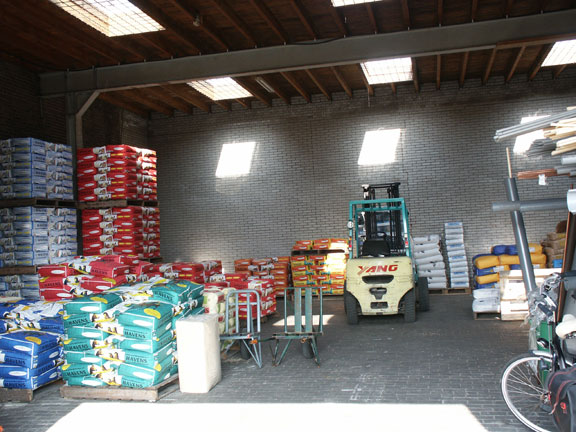 